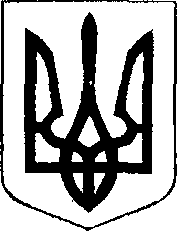                                                У К Р А Ї Н А            Жовківська міська рада       Львівського району Львівської області	12-а сесія VШ-го демократичного скликання 				         РІШЕННЯвід 16.07.2021 р.    № 245	м. ЖовкваПро затвердження гр. Візничак Любові Ярославівні проекту землеустрою щодо відведення земельної ділянки площею 0,0259 га для ведення індивідуального садівництва по вул. І. Франка  в місті  Жовква             Розглянувши заяву гр. Візничак Любові Ярославівни та долучені документи,  керуючись ст. 12, 118, 121 Земельного кодексу України, ст. 26 Закону України “Про місцеве самоврядування в Україні”, враховуючи  пропозиції та рекомендації комісії з питань земельних відносин, земельного кадастру, планування території, будівництва, архітектури, охорони пам’яток, історичного середовища, природокористування та охорони довкілля Жовківська  міська  радаВ И Р І Ш И Л А:Затвердити гр. Візничак Любові Ярославівні проект землеустрою щодо відведення земельної ділянки кадастровий номер 4622710100:01:016:0575 площею 0,0259 га для ведення індивідуального садівництва по вул. І.Франка в місті Жовква.2. Надати у власність гр. Візничак Любові Ярославівні земельну ділянку (кадастровий номер 4622710100:01:016:0575) площею 0,0259 га для ведення індивідуального садівництва по вул. І.Франка в місті Жовква.3. Зареєструвати речове право на земельну ділянку у встановленому законодавством порядку.4. Контроль за виконанням рішення покласти на покласти на комісію з питань регулювання земельних відносин та охорони навколишнього природного середовища.Міський голова	                                                          Олег ВОЛЬСЬКИЙ